V únoru ještě není moc počasí na procházky nebo nějaké „venkovní aktivity“. Sem tam klientky vyjdou na kratší procházku do okolí, ale spíše se věnujeme aktivitám uvnitř. S pracovnicemi terapeutické dílny se klientky věnují výrobě keramiky. Začali už s velikonočními a jarními motivy. Zkoušíme a vymýšlíme nové techniky, tak aby klientky měly zpestření ve všedních dnech, aby měly možnost vyzkoušet si i něco nového. Rádi si zahrajeme i společenské hry, nebo vymýšlíme různé soutěže, kde mohou klientky vyhrát i něco dobrého. Naposledy to byla soutěž v šipkách. Zájem byl velký a účast hojná. V pondělí 15.2.2016 jsme oslavili Svatého Valentýna – svátek všech zamilovaných. Tento svátek si u nás získává velkou oblibu. Je to příležitost se sejít, popovídat si, zatančit, zazpívat, užít si nějakou legraci. Pozvali jsme pana Veselého, aby nám již tradičně zahrál písničky, které máme rádi. Protože je v Domově důchodců Lipová nedostatek tanečníků, pozvali jsme naše kamarády z chráněného bydlení ze Šluknova. Atmosféra byla veselá, tančilo se i zpívalo. Děkuji všem zaměstnancům, kteří vytvořili příjemnou atmosféru a udělali našim klientkám krásného Valentýna.Mgr. Miroslava Hoštičkováředitelka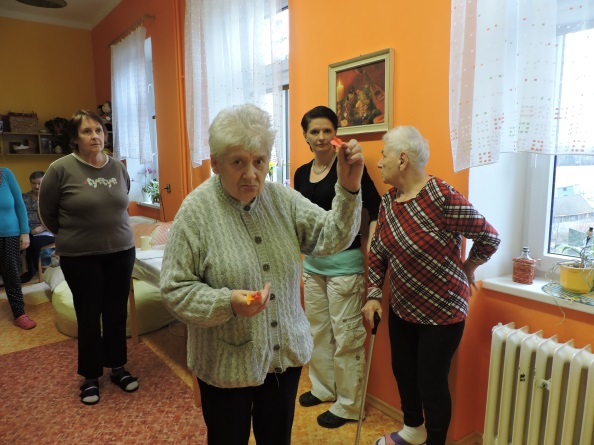 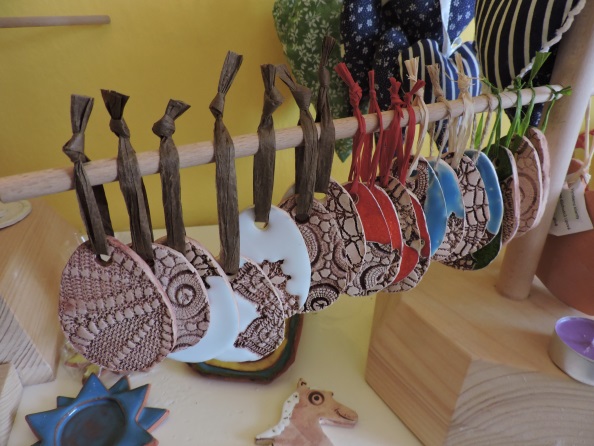 